МИНИСТЕРСТВО ОБРАЗОВАНИЯ РЕСПУБЛИКИ БЕЛАРУСЬГОРЕЦКИЙ ПЕДАГОГИЧЕСКИЙ КОЛЛЕДЖУО «МГУ им. А.А.КУЛЕШОВА»ДНЕВНИК по преддипломной  практикеучащейся(-гося) 4 курса  группы «В»дошкольного отделения_____________________________________________(Ф.И.О.)Специальность 2-01 01 01  «Дошкольное образование»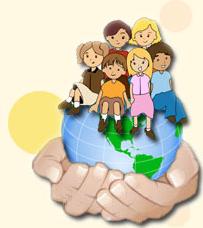 Руководитель практики ________________________Ленино  2014 Дневник предназначен учащимся-практикантам 4 курса специальности «Дошкольное образование» для прохождения преддипломной практики в дошкольных учреждениях образования.Электронный вариант дневника можно скачать на сайте колледжа в разделе  "Материалы к педагогической практике"www.lenino.na.by/gpk/mppСоставитель Лылова С.Т.Редактор Хмарский С.И.© Горецкий педагогический колледж 2014СОДЕРЖАНИЕ1. СОДЕРЖАНИЕ  И  ОРГАНИЗАЦИЯ ПРЕДДИПЛОМНОЙ ПРАКТИКИ УЧАЩИХСЯЦель и задачи  практики Цель практики: проверка возможностей будущего специалиста  самостоятельно выполнять профессиональные функции.  Задачи практики:актуализация, углубление и расширение теоретических знаний, их применение в решении конкретных профессиональных задач;формирование профессиональных умений и навыков;развитие творческой активности, профессионального мышления;формирование социально активной личности будущего специалиста, устойчивого интереса и любви к избранной профессии.Практика обеспечивает целостность подготовки специалиста  к выполнению основных трудовых функций, преемственность практического и теоретического обучения, последовательное расширение формируемых практических умений и навыков, их усложнение, профессиональную и социальную адаптацию учащихся к условиям учреждения дошкольного образования.Обязанности учащегося-практиканта    Учащиеся  должны быть компетентны:в системе действующих нормативных правовых документов в области образования;в вопросах охраны детства и защиты прав матери и ребенка;в требованиях к нормам безопасной жизнедеятельности детей в дошкольном учреждении;в санитарно-гигиенических и педагогических требованиях к оснащению и оборудованию помещений и участков дошкольного учреждения;в вопросах межличностного взаимодействия детей в дошкольной группе и развития детского коллектива;в вопросах формирования гуманных отношений, способах создания благоприятного социально-психологического микроклимата для каждого ребенка;в содержании, специфике разных видов детской деятельности (общении, предметной, игровой, художественной, учебной и трудовой);в технологиях организации и оформлении развивающей среды (предметно-пространственной, архитектурной, ландшафтной); в достижениях психологической и педагогической науки и практики, тенденциях развития воспитательных систем и педагогических технологий;в системе знаний об основных закономерностях и особенностях анатомо-физиологического, психологического и гендерного развития детей  дошкольного возраста;в вопросах организации образовательного процесса в дошкольном  учреждении с учетом индивидуальных особенностей развития детей;в формах, методах и средствах образовательной работы в соответствии с целями и задачами образовательных стандартов и программ воспитания;в вопросах личностно-ориентированного подхода в воспитании и обучении детей дошкольного возраста;в методах психологической и педагогической диагностики   развития детей  дошкольного возраста;в традиционных и инновационных средствах обучения, диагностики и контроля, методике их применения;в принципах взаимодействия и сотрудничества по вопросам воспитания и обучения детей в семье, дошкольном учреждении, школе;в видах готовности и показателях качества подготовки детей к школьному обучению;в вопросах физического, речевого, математического и музыкального развития детей, ознакомления с природой и организации экологического воспитания, развития детской изобразительной деятельности;в видах и формах планирования, особенностях организации образовательного процесса в учреждениях дошкольного образования;в формах рациональной организации труда, методах самосовершенствования на основе самоанализа и коррекции, создания условий для личностной самореализации;  Учащиеся должны уметь:руководствоваться   действующими нормативными правовыми  документами в области образования;наблюдать и анализировать   образовательный  процесс в учреждениях дошкольного образования;выполнять функции воспитателя учреждения дошкольного образования  в работе с детьми   дошкольного возраста;изучать эффективность образовательного процесса, динамику развития, успешность воспитания и обучения  воспитанников дошкольных учреждений;  владеть   формами, методами  и средствами обучения и воспитания;выбирать педагогические   технологии, адекватные приоритетным задачам воспитания на данной возрастной ступени;осуществлять педагогическую рефлексию.Организация практикиПреддипломная практика   проводится в    учреждениях, обеспечивающих получение дошкольного образования в группах дошкольного возраста. Во время прохождения преддипломной практики учащийся выполняет работу, предусмотренную   должностными обязанностями квалификационных характеристик по получаемой им специальности, а при наличии вакансий он может быть принят на работу.Во время прохождения практики     учащиеся ведут документацию согласно    установленному перечню.Формами рефлексии хода  практики являются анализ, самоанализ,    ведение документации по  практике.Учащийся, не выполнивший программу преддипломной практики и получивший неудовлетворительную отметку по итогам прохождения практики, отчисляется из  колледжа.   Он может быть направлен на преддипломную практику повторно после восстановления в установленном порядке на учебу в  колледже.В случае невыполнения учебной программы преддипломной практики по уважительной причине   колледж  может направить учащегося на практику в индивидуальном порядке и при положительной отметке по итогам преддипломной практики допустить его к  итоговой аттестации в период работы государственной квалификационной комиссии в   колледже.Формами отчетности для учащихся по итогам прохождения преддипломной практики являются дневник и письменный отчет, отчет-презентация.Отчетная документация по преддипломной практике.  			К окончанию практики учащиеся-практиканты представляют  следующие документы:Дневник.Отчет по практике.Характеристика практиканта с оценкой деятельности, утвержденной администрацией ДУ.Выписка из протокола итогового заседания педсовета  ДДУ.Справка с данными на воспитателя для оплаты, договора и акты.Планы-конспекты всех занятий.Образцы лучших планов-конспектов занятий.Доверенность с ДДУ на получение денег педработникам (воспитателям) за руководство практикой.Награждения практиканта по итогам практики (благодарственное письмо, грамота, диплом).Подготовка отчетной документации по практике.     Примерная схема отчета о прохождении преддипломной педагогической практики.1.	Выделить основные этапы практики (дать краткую характеристику).2.	Определить объем и раскрыть содержание педагогической работы, выполненной в процессе практики:-	количество проведенных занятий, организованных видов деятельности; обозначить типы трудностей при проведении занятий, определить их причины; использование в работе специальной и дошкольной научно-методической литературы, наглядных пособий и дидактического материала;-	дать краткую характеристику развития детей;-	рассказать о формах и методах проведенной воспитательной работы с детьми дошкольного возраста, раскрыть особенности воспитательной работы с детьми;-	проанализировать содержание работы и основные результаты работы с воспитателями и родителями (указать количество занятий, проведенных для родителей);-	представить сведения об изготовлении наглядных пособий и дидактических материалов (указать количество и цели использования);-	перечислить документы, подготовленные к окончанию практики;-	сформулировать выводы и предложения по организации практики (содержания и методика преподавания отдельных дисциплин, овладение методикой воспитательной работы, связь с педагогической практикой предыдущих лет обучения). ОТЧЕТо проделанной работе    учащейся (-гося) 4«В»_______________________________________________( фамилия, имя, отчество)о педагогической практике в дошкольном образовательном учреждении №_____________ в период  с ________________________ по __________________________________________________________________________________________________________________________________________________________________________________________________________________________________________________________________________________________________________________________________________________________________________________________________________________________________________________________________________________________________________________________________________________________________________________________________________________________________________________________________________________________________________________________________________________________________________________________________________________________________________________________________________________________________________________________________________________________________________________________________________________________________________________________________________________________________________________________________________________________________________________________________________________________________________________________________________________________________________________________________________________________________________________________________________________________________________________________________________________________________________________________________________________________________________________________________________________________________________________________________________________________________________________________________________________________________________________________________________________________________________________________________________________________________________________________________________________________________________________________________________________________________________________________________________________________________________________________________________________________________________________________________________________________________________________________________________________________________________________________________________________________________________________________________________________________________________________________________________________________________________________________________________________________________________________________________________________________________________________________________________________________________________________________________________________________________________________________________________________________________________________________________________________________________________________________________________________________________________________________________________________________________________________________________________________________________________________________________________________________________________________________________________________________________________________________________________________________________________________________________________________________________________________________________________________________________________________________________________________________________________________________________________________________________________________________________________________________________________________________________________________________________________________________________________________________________________________________________________________________________________________________________________________________________________________________________________________________________________________________________________________________________________________________________________________________________________________________________________________________________________________________________________________________________________________________________________________________________________________________________________________________________________________________________________________________________________________________________________________________________________________________________________________________________________________________________________________________________________________________________________________________________________________________________________________________________________________________________________________________________________________________________________________________________________________________________________________________________________________________________________________________________________________________________________________________________________________________________________________________________________________________________________________________________________________________________________________________________________________________________________________________________________________________________________________________________________________________________________________________________________________________________________________________________________________________________________________________________________________________________________________________________________________________________________________________________________________________________________________________________________________________________________________________________________________________________________________________________________________________________________________________________________________________________________________________________________________________________________________________________________________________________________________________________________________________________________________________________________________________________________________________________________________________________________________________________________________________________________________________________________________________________________________________________________________________________________________________________________________________________________________________________________________________________________________________________________________________________________________________________________________________________________________________________________________________________________________________________________________________________________________________________________________________________________________________________________________________________________________________________________________________________________________________________________________________________________________________________________________________________________________________________________________________________________________________________________________________________________________________________________________________________________________________________________________________________________________________________________________________________________________________________________________________________________________________________________________________________________________________________________________________________________________________________________________________________________________________________________________________________________________________________________________________________________________________________________________________________________________________________________________________________________________________________________________________________________________________________________________________________________________________________________________________________________________________________________________________________________________________________________________________________________________________________________________Примерная схема составления характеристики  практиканта.ПЛАН СОСТАВЛЕНИЯ ХАРАКТЕРИСТИКИ       При составлении характеристики необходимо отметить следующие показатели:1.	Качество теоретических и практических знаний, умений, их использование в работе (планирование, диагностика, конспекты).2.	Организация педпроцесса в осуществлении всестороннего развития детей, использование нетрадиционных форм (занятия, игры, труд, режим, развлечения и т.д).3.	Организация детского коллектива, индивидуальный подход.4.	Наличие и качество работы с родителями.5.	Качество общественно-полезной работы.6.	Отношение к работе, дисциплинированность, положительные качества, черты характера личности, как будущего воспитателя.7.	Отрицательные качества и черты характера, которые мешают работе.8.	Выводы и предложения.9.	Общая оценка за практику.                                                                       Заведующий                  ___________________   ____________________                                                                                                                                                           (Ф.И.О.)Воспитатель группы    ___________________   ____________________                                                                                                                                                           (Ф.И.О.)М.П.ХАРАКТЕРИСТИКАУчащаяся-(йся)     4 «В »     группы___________________________________                                                                                                                                               (фамилия, имя, отчество)Горецкого педагогического колледжа УО «МГУ им. А.А.Кулешова»Проходила (-л) преддипломную практику в _____________группе                    ГУО _____________________________________________________________с _______ по ________  20________года.За время работы с детьми показала (-л)______________________________________________________________________________________________________________________________________________________________________________________________________________________________________________________________________________________________________________________________________________________________________________________________________________________________________________________________________________________________________________________________________________________________________________________________________________________________________________________________________________________________________________________________________________________________________________________________________________________________________________________________________________________2. ОБЩИЕ  СВЕДЕНИЯ О ДОШКОЛЬНОМ УЧРЕЖДЕНИИ2.1.  Место прохождения практики: ДУО ___________________________________________________________________Адрес: _________________________________________________________________Телефон: _________________________Заведующая: _____________________________________________________________Воспитатель  группы:______________________________________________________Помощник  воспитателя: ___________________________________________________2.2.  Сведения о группе  Список детей  _____________ группыРаспорядок дня Циклограмма регламентированной деятельности 3. ИЗУЧЕНИЕ ПСИХОЛОГИЧЕСКИХ ОСОБЕННОСТЕЙ ВОСПИТАННИКА 3.1. Методические рекомендации к написанию характеристики на ребенка дошкольного возраста 1.    Характеристика ребенка дается  на основании его всестороннего предварительного изучения. 2.    Изучение дошкольников следует проводить в естественных условиях воспитания и обучения. 3.    При изучении ребенка важно не только обращать внимание на проявление свойств личности, познавательной активности дошкольников, но и стремиться к выяснению мотивов его поведения и действий, причины его высокого (достаточного, низкого) уровня интеллектуального развития. 4.    Основой изучения дошкольников являются материалы психологического наблюдения за поведением ребенка, разными видами его деятельности (игровой, бытовой, художественной, учебной, трудовой, общением). Всестороннее познание ребенка, требует применения воспитателем и других методов детской психологии – бесед, анализа продуктов детской деятельности (рисунков, поделок и т. д.), эксперимента, социометрического метода, тестов и т. д. 5.    Характеристика должна быть обоснована фактами поведения ребенка, действиями, поступками, высказываниями, результатами углубленного его изучения. 6.    Характеристика дается в связи с условиями его семейного воспитания, системой взаимоотношений ребенка и взрослого.7.    Характеристика включает анализ взаимоотношений ребенка со  сверстниками и дается на фоне детской группы. 8.    При составлении характеристики следует использовать материалы, относящиеся к истории развития ребенка (полученные из бесед с родителями, медицинскими работниками и др.). 9.    Заключительная часть характеристики излагается четко, лаконично, обоснованно. В ней важно отразить динамику психического развития дошкольника и дать его прогноз. Следует указать, какие черты ребенка нуждаются в коррекции или в дальнейшем совершенствовании. 10.    В случаях, когда ребенок требует к себе особого внимания, следует дать более полную и развернутую характеристику, не только указать в ней причины тех или иных негативных проявлений дошкольника, но и предложить рекомендации.3.2.  Примерная программа написания характеристики дошкольника 1.    В разделе «Сведения о семье» необходимо описать полная, неполная семья; состав семьи; психологический климат в семье. 2.    В разделе «Физическое развитие» указать группу здоровья; как часто болеет и какими заболеваниями; аппетит, характеристика дневного сна.3.    В разделе «Поведение в группе и общение с взрослыми» описывается, как понимает требования воспитателя; поведение на занятиях: активно ли вступает в контакт с педагогом, участие в работе во время занятий; поведение в играх с детьми: активный (пассивный, гипердинамичный, молчаливый, замкнутый, медлительный, агрессивный, конфликтный). 4.    В разделе «Игра» описывается: любимые игры; сюжет, содержание игр, их длительность; как ведет себя в играх; какие роли предпочитает; какие роли реально выполняет в игре; умеет ли довести игру до конца; подчиняется ли правилам игры; взаимоотношения со сверстниками в игре; уровень развития игровой деятельности; проявление воображения в игре; нарушение игровой деятельности и их предполагаемые причины; любимая игрушка, наличие идентификации с ней. 5.    В разделе «Состояние знаний ребенка по разделам программы» описывается — что усвоил (не усвоил) по программе данного дошкольного учреждения. 6.    В разделе «Отношение к занятиям» описывать по данным «Представления».7.    В разделе «Работоспособность» обратить внимание на то, как ребенок работает: заинтересован ли в выполнении заданий, целенаправленно стремиться довести работу до конца, устойчив в работе или легко отвлекается (без внешних раздражителей или с внешними раздражителями), работает быстро или медленно, как быстро утомляется (в начале, середине, конце занятия), как проявляется утомляемость (становится вялым, возбуждается), наблюдаются резкие колебания работоспособности, как быстро переключается с одного вида деятельности на другой. 8.    В разделе «Социально – бытовые навыки» описывается развитие культурно – гигиенических навыков и умений.9.    В разделе «Эмоциональное состояние в различных ситуациях» описывается умение управлять своим поведением, чувствами, эмоциями; настойчив, упрям, капризен; отношение к трудностям, испытывает ли чувство неполноценности, неуверенности в себе. 10.    В разделе «Индивидуальные особенности ребенка» можно описать личностную и волевую готовность ребенка к обучению в школе. К какому виду деятельности замечены склонности, проявление творческих способностей. Причины отставания в развитии. Положительные и отрицательные качества ребенка. Примечание: характеристика это итог продуманного систематического наблюдения в течение определенного периода, она не должна быть поверхностной и написанной наспех. Факты излагать последовательно и систематично. Избегать сложных оборотов речи, неумных и неправильных терминов. Характеристика       на воспитанника   детского сада    «                                             »_________________________________________________________________________                                                         (Ф. И. ребёнка) ____________________________________________________________________________________________________________________________________________________________________________________________________________________________________________________________________________________________________________________________________________________________________________________________________________________________________________________________________________________________________________________________________________________________________________________________________________________________________________________________________________________________________________________________________________________________________________________________________________________________________________________________________________________________________________________________________________________________________________________________________________________________________________________________________________________________________________________________________________________________________________________________________________________________________________________________________________________________________________________________________________________________________________________________________________________________________________________________________________________________________________________________________________________________________________________________________________________________________________________________________________________________________________________________________________________________________________________________________________________________________________________________________________________________________________________________________________________________________________________________________________________________________________________________________________________________________________________________________________________________________________________________________________________________________________________________________________________________________________________________________________________________________________________________________________________________________________________________________________________________________________________________________________________________________________________________________________________________________________________________________________________________________________________________________________________________________________________________________________________________________________________________________________________________________________________________________________________________________________________________________________________________________________________________________________________________________________________________________________________________________________________________________________________________________________________________________________________________________________________________________________________________________________________________________________________________________________________________________________________________________________________________________________________________________________________________________________________________________________________________________________________________________________________________________________________________________________________________________________________________________________________________________________________________________________________________________________________________________________________________________________________________________________________________________________________________________________________________________________________________________________________________________________________________________________________________________________________________________________________________________________________________________________________________________________________________________________________________________________________________________________________________________________________________________________________________________________________________________________________________________________________________________________________________________________________________________________________________________________________________________________________________________________________________________________________________________________________________________________________________________________________________________________________________________________________________________________________________________________________________________________________________________________________________________________________________________________________________________________________________________________________________________________________________4. МЕТОДИЧЕСКИЕ РЕКОМЕНДАЦИИ4.2. Рекомендации по самостоятельной подготовке плана по проведению  режимных моментов для младшей, средней, старшей и групп детского сада.Прием детей, осмотр, игры, утренняя гимнастика При планировании работы желательно заранее указать, где будет осуществляться прием детей воспитателем: в группе, коридоре или на участке.  Во время утреннего приема необходимо создать хорошее настроение как ребенку, так и его родителям.  Необходимо обращать внимание на внешний вид детей, пришедшие дети должны здороваться, разговаривать негромко и не кричать.  Воспитатель обязан проследить, чтобы все нашли себе интересную деятельность и не мешали другим детям. В случае если ребенок не смог самостоятельно выбрать себе занятие, воспитатель должен помочь ему: подключить к играющим детям, помочь в выборе игрушек или дать ребенку какое-либо конкретное поручение.  Необходимо создать условия для разнообразной и интересной деятельности детей в группе или на участке.  Воспитатель проводит гимнастику, в плане записывается комплекс утренней гимнастики.  Проводится организация умывания постепенно, небольшими группами детей. Детям можно напомнить правила поведения - они должны закатать рукава, намыливание рук и прочие процедуры должны проводиться над раковиной, дети не должны разбрызгивать воду, должны поддерживать порядок и чистоту в умывальной комнате. Нужно следить за тем, чтобы дети пользовались только своим полотенцем и аккуратно вешали его на свое место после процедуры умывания. Подготовка к завтраку, завтрак Воспитатель должен отразить следующее: как накрыты столы к завтраку (дать оценку детям-дежурным). В зависимости от меню можно уточнить названия некоторых блюд. Стоит отметить заботу няни и поваров о детях. Подготовить детей к еде, создав у них хорошее настроение.  В процессе еды воспитатель должен постоянно контролировать осанку детей, стараться, чтобы дети съели всю предложенную пищу.  Воспитывать культурно-гигиенические навыки приёма пищи.  Игры и подготовка к занятиям В плане должна быть указана планируемые виды деятельности - с указанием названия и цели деятельности.  При индивидуальной работе с детьми, необходимо указать и тему, и цель, с уточняющими подробностями. Организовать с детьми беседу об их семье.  Перед занятием имеет смысл провести с детьми в игру средней подвижности - на ловкость или координацию.  Занятия Проводится занятие согласно перспективному плану, программное содержание и цели занятия указываются в плане. Знания полученные на занятии могут быть закреплены на последующей прогулке - в виде наблюдения или беседы.  Подготовка к прогулке, прогулка Методика и содержание работы с детьми по воспитанию у них навыков одевания и культуры поведения при этом процессе должны быть прописаны в плане. Детям дается подробная установка на предстоящую деятельность - группа должна быть преведена в порядок перед выходом; напомнить детям правила поведения в раздевальной комнате.  Воспитатель должен контролировать последовательность одевания, перед выходом на прогулку стоит обратить внимание детей на их внешний вид. Воспитатель устраняет ошибки очевидные детей в процессе одевания.  Образовательные задачи тоже должны быть отражены в плане: названия одежды и ее назначение, так же как и названия отдельных деталей одежды закрепляются в процессе одевания, идет активизация словаря на тему "Одежда".  Организация прогулки. Воспитатель берет на себя организацию интересной и разнообразной деятельности детей во время прогулки: дети должны быть ознакомлены с наличием игрушек и вспомогательного инвентаря, правилами обращения с ним. В процессе прогулки воспитатель наблюдает за содержанием игр и взаимоотношением детей в этих играх, а также следит за сменой видов деятельности - дети не должны слишком возбуждаться или перегреваться.  Проводится подвижная игра (название игры и её цели указываются в плане). Стоит привлекать детей к уборке участка.  Организовать с детьми наблюдения за живой или неживой природой (в плане указывается объект наблюдения).  За 30 минут до конца прогулки воспитатель переводит детей на более спокойную деятельность - проводятся наблюдения, словесные игры или беседы.  Перед уходом с прогулки детям дается указание на предстоящую деятельность - от приведения участка в порядок до входа в группу. Дети должны ноги перед входом в детский сад, передвигаться тихо. В раздевалке воспитатель следит процессом переодевания и прививает детям бережное отношение к вещам и навыки аккуратности.  Возвращение с прогулки, подготовка к обеду и обед См. пункт "Подготовка к завтраку, завтрак".  Подготовка ко сну, дневной сон В процессе подготовка ко сну воспитатель следит за дисциплиной: дети не должны отвлекаться лишними играми, разговорами, не должны шуметь. Обстановка в спальне должна быть спокойной и расслабляющей. Воспитываются - бережное отношение к вещам, аккуратность, положительное отношение к дневному сну.  Проверить: удобно ли дети расположились в своих кроватях, следить за положением рук - руки должны находиться поверх одеяла.  Подъем, воздушные, водные процедуры См. пункт "Подготовка к сну".  Воспитатель следит за дисциплиной и порядком одевания детей в спальне: дети не должны отвлекаться лишними играми, разговорами, не должны громко шуметь. Обстановка в спальне должна быть спокойной. Воспитатель помогает детям в случае затруднений. Воспитывается самостоятельность и аккуратность.  Игры, самостоятельная деятельность См. пункт "Игры и подготовка к занятиям".  Подготовка к ужину, ужин См. пункт "Подготовка к завтраку, завтрак".  Игры, прогулка, уход детей домой См. пункты "Подготовка к прогулке", "Игры" и "Прием детей". Родители должны быть проинформированы (в присутствии ребенка) об его успехах в группе, демонстрируются работы детей. Воспитатель информирует родителей о проблемах и способах их решения.  Отдельно стоит отметить момент ухода - необходимо напомнить ребенку о правилах хорошего тона, ребенок должен попрощаться с детьми и воспитателем. Воспитатель должен положительно настраивать детей на следующие посещения детского сада.4.2. Рекомендации учащимся по составлению конспектов 
в ходе подготовки к  проведению занятий– определение темы занятия, его места в системе занятий по теме;– подбор, изучение и анализ специальной литературы (программа, дидактические пособия, раздаточные материалы, методическая литература);– определение цели и содержания занятия;– отбор материалов, его адаптация в соответствии с возрастными особенностями детей;– определение организационной структуры занятия и распределение времени на все этапы;– выбор целесообразных методов и приемов обучения на каждом этапе занятия;– планирование чередования различных видов деятельности детей, сложного и несложного материала, правильного соотношения между самостоятельной работой детей и работой под руководством педагога;– определение характера деятельности детей (репродуктивный и поисковый) на каждом этапе занятия, сочетание фронтальной, групповой и индивидуальной работы;– разработка заданий по актуализации знаний, логических заданий, проблемных заданий, заданий исследовательского и творческого характера;– планирование упражнений занимательного характера, дидактических игр, физкультминуток;– планирование размещения необходимого оборудования, демонстрационного материала на фланелеграфе или  доске и в других местах  групповой комнаты, зала;– оформление конспекта занятия.5. ДЛЯ ЗАПИСИ НАБЛЮДЕНИЙ____________________________________________________________________________________________________________________________________________________________________________________________________________________________________________________________________________________________________________________________________________________________________________________________________________________________________________________________________________________________________________________________________________________________________________________________________________________________________________________________________________________________________________________________________________________________________________________________________________________________________________________________________________________________________________________________________________________________________________________________________________________________________________________________________________________________________________________________________________________________________________________________________________________________________________________________________________________________________________________________________________________________________________________________________________________________________________________________________________________________________________________________________________________________________________________________________________________________________________________________________________________________________________________________________________________________________________________________________________________________________________________________________________________________________________________________________________________________________________________________________________________________________________________________________________________________________________________________________________________________________________________________________________________________________________________________________________________________________________________________________________________________________________________________________________________________________________________________________________________________________________________________________________________________________________________________________________________________________________________________________________________________________________________________________________________________________________________________________________________________________________________________________________________________________________________________________________________________________________________________________________________________________________________________________________________________________________________________________________________________________________________________________________________________________________________________________________________________________________________________________________________________________________________________________________________________________________________________________________________________________________________________________________________________________________________________________________________________________________________________________________________________________________________________________________________________________________________________________________________________________________________________________________________________________________________________________________________________________________________________________________________________________________________________________________________________________________________________________________________________________________________________________________________________________________________________________________________________________________________________________________________________________________________________________________________________________________________________________________________________________________________________________________________________________________________________________________________________________________________________________________________________________________________________________________________________________________________________________________________________________________________________________________________________________________________________________________________________________________________________________________________________________________________________________________________________________________________________________________________________________________________________________________________________________________________________________________________________________________________________________________________________________________________________________________________________________________________________________________________________________________________________________________________________________________________________________________________________________________________________________________________________________________________________________________________________________________________________________________________________________________________________________________________________________________________________________________________________________________________________________________________________________________________________________________________________________________________________________________________________________________________________________________________________________________________________________________________________________________________________________________________________________________________________________________________________________________________________________________________________________________________________________________________________________________________________________________________________________________________________________________________________________________________________________________________________________________________________________________________________________________________________________________________________________________________________________________________________________________________________________________________________________________________________________________________________________________________________________________________________________________________________________________________________________________________________________________________________________________________________________________________________________________________________________________________________________________________________________________________________________________________________________________________________________________________________________________________________________________________________________________________________________________________________________________________________________________________________________________________________________________________________________________________________________________________________________________________________________________________________________________________________________________________________________________________________________________________________________________________________________________________________________________________________________________________________________________________________________________________________________________________________________________________________________________________________________________________________________________________________________________________________________________________________________________________________________________________________________________________________________________________________________________________________________________________________________________________________________________________________________________________________________________________________________________________________________________________________________________________________________________________________________________________________________________________________________________________________________________________________________________________________________________________________________________________________________________________________________________________________________________________________________________________________________________________________________________________________________________________________________________________________________________________________________________________________________________________________________________________________________________________________________________________________________________________________________________________________________________________________________________________________________________________________________________________________________________________________________________________________________________________________________________________________________________________________________________________________________________________________________________________________________________________________________________________________________________________________________________________________________________________________________________________________________________________________________________________________________________________________________________________________________________________________________________________________________________________________________________________________________________________________________________________________________________________________________________________________________________________________________________________________________________________________________________________________________________________________________________________________________________________________________________________________________________________________________________________________________________________________________________________________________________________________________________________________________________________________________________________________________________________________________________________________________________________________________________________________________________________________________________________________________________________________________________________________________________________________________________________________________________________________________________________________________________________________________________________________________________________________________________________________________________________________________________________________________________________________________________________________________________________________________________________________________________________________________________________________________________________________________________________________________________________________________________________________________________________________________________________________________________________________________________________________________________________________________________________________________________________________________________________________________________________________________________________________________________________________________________________________________________________________________________________________________________________________________________________________________________________________________________________________________________________________________________________________________________________________________________________________________________________________________________________________________________________________________________________________________________________________________________________________________________________________________________________________________________________________________________________________________________________________________________________________________________________________________________________________________________________________________________________________________________________________________________________________________________________________________________________________________________________________________________________________________________________________________________________________________________________________________________________________________________________________________________________________________________________________________________________________________________________________________________________________________________________________________________________________________________________________________________________________________________________________________________________________________________________________________________________________________________________________________________________________________________________________________________________________________________________________________________________________________________________________________________________________________________________________________________________________________________________________________________________________________________________________________________________________________________________________________________________________________________________________________________________________________________________________________________________________________________________________________________________________________________________________________________________________________________________________________________________________________________________________________________________________________________________________________________________________________________________________________________________________________________________________________________________________________________________________________________________________________________________________________________________________________________________________________________________________________________________________________________________________________________________________________________________________________________________________________________________________________________________________________________________________________________________________________________________________________________________________________________________________________________________________________________________________________________________________________________________________________________________________________________________________________________________________________________________________________________________________________________________________________________________________________________________________________________________________________________________________________________________________________________________________________________________________________________________________________________________________________________________________________________________________________________________________________________________________________________________________________________________________________________________________________________________________________________________________________________________________________________________________________________________________________________________________________________________________________________________________________________________________________________________________________________________________________________________________________________________________________________________________________________________________________________________________________________________________________________________________________________________________________________________________________________________________________________________________________________________________________________________________________________________________________________________________________________________________________________________________________________________________________________________________________________________________________________________________________________________________________________________________________________________________________________________________________________________________________________________________________________________________________________________________________________________________________________________________________________________________________________________________________________________________________________________________________________________________________________________________________________________________________________________________________________________________________________________________________________________________________________________________________________________________________________________________________________________________________________________________________________________________________________________________________________________________________________________________________________________________________________________________________________________________________________________________________________________________________________________________________________________________________________________________________________________________________________________________________________________________________________________________________________________________________________________________________________________________________________________________________________________________________________________________________________________________________________________________________________________________________________________________________________________________________________________________________________________________________________________________________________________________________________________________________________________________________________________________________________________________________________________________________________________________________________________________________________________________________________________________________________________________________________________________________________________________________________________________________________________________________________________________________________________________________________________________________________________________________________________________________________________________________________________________________________________________________________________________________________________________________________________________________________________________________________________________________________________________________________________________________________________________________________________________________________________________________________________________________________________________________________________________________________________________________________________№ п/пФамилия, имя,отчество ребенкаЧисло, месяц, год рожденияПримечание1234567891011121314151617181920Вид деятельностиВремяПриём, игры, утренняя гимнастика, гигиенические процедуры, подготовка к завтракуЗавтракИгры, подготовка к занятиямЗанятияПодготовка к прогулке, прогулкаВозвращение с прогулки, гигиенические процедуры, подготовка к обедуОбедСонПостепенный подъём, закаливающие мероприятия, самостоятельная двигательная деятельность, гигиенические процедуры, подготовка к полдникуПолдникИгры, самостоятельная деятельностьПодготовка к прогулке, прогулка, уход детей домойПонедельникВторникСредаЧетвергПятницаДатаСодержание работы (из плана)Анализ работы практикантаОтметкаПодпись воспитателя или методиста